Just a gentle reminder…Please send your child with a snack everyday….they look forward to this little break and they are hungry from all of the hard work we do each morning!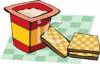 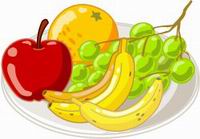 Thank you so much for your cooperation!Shannon Martin